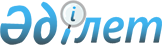 "Сәулет, қала құрылысы және құрылыс қызметі саласындағы сараптама жұмыстарын және инжинирингтік көрсетілетін қызметтерді жүзеге асыратын сарапшыларды аттестаттау қағидаларын бекіту туралы" Қазақстан Республикасы Ұлттық экономика министрінің 2014 жылғы 27 қарашадағы № 114 бұйрығына өзгерістер енгізу туралыҚазақстан Республикасы Индустрия және инфрақұрылымдық даму министрінің 2021 жылғы 23 шiлдедегі № 389 бұйрығы. Қазақстан Республикасының Әділет министрлігінде 2021 жылғы 29 шiлдеде № 23758 болып тіркелді
      ЗҚАИ-ның ескертпесі!

      Осы бұйрықтың қолданысқа енгізілу тәртібін 4 т. қараңыз
      БҰЙЫРАМЫН:
      1. "Сәулет, қала құрылысы және құрылыс қызметі саласындағы сараптама жұмыстарын және инжинирингтік көрсетілетін қызметтерді жүзеге асыратын сарапшыларды аттестаттау қағидаларын бекіту туралы" Қазақстан Республикасы Ұлттық экономика министрінің 2014 жылғы 27 қарашадағы № 114 бұйрығына (Нормативтік құқықтық актілерді мемлекеттік тіркеу тізілімінде № 10058 болып тіркелген) мынадай өзгерістер енгізілсін:
      көрсетілген бұйрықпен бекітілген Сәулет, қала құрылысы және құрылыс қызметі саласындағы сараптама жұмыстарын және инжинирингтік көрсетілетін қызметтерді жүзеге асыратын сарапшыларды аттестаттау қағидаларына:
      14-тармақ мынадай редакцияда жазылсын: 
      "14. Тестілеу келесі талаптар мен рәсімдерді көздейді:
      1) өтініш берушінің таңдауы бойынша мемлекеттік немесе орыс тілдерінде автоматтандырылған компьютерлік тәсілмен тестілеуді өткізу.
      Қажет болған жағдайда қала құрылысы, жобалау алдындағы және жобалау-сметалық құжаттаманың сараптамасы бойынша сарапшы ретінде аттестат алу үшін тестілеуді ағылшын тілінде өткізіледі;
      2) өтініш берушілерді тестілеуге жіберу жеке басын куәландыратын құжатты ұсыну бойынша жүзеге асырылады;
      3) көрсетілетін қызметті берушінің қызметкерлері тестіленушілерді тестілеуді өткізу рәсімдерімен таныстырады;
      4) тестілеу кезінде сарапшылар сөйлесе және тестілеу өткізілетін үй-жайдан шыға алмайды. Жеке электрондық құрылғыларды (соның ішінде компьютерлерді, ұялы телефондарды тестілеу кезінде пайдалануға тыйым салынады);
      5) қызмет берушінің қызметкерлері осы тестілеуді өткізу рәсімін бұзған өтініш берушілерді тестілеуден шығарады;
      6) компьютерлік тестілеудің дұрыс жауаптарын есептеу автоматты түрде компьютерлік бағдарламамен жүргізіледі.
      Тестілеуге жіберілген уақыт 100 минутты құрайды. Тест 100 сұрақтан тұрады. Тест сұрақтарын уәкілетті орган әзірлейді және бекітеді.
      Тестілеуден өту үшін шекті деңгей:
      1) осы Қағидалардың 9-тармағының 2), 3), 4), 8), 9) тармақшаларында көрсетілген сарапшылар үшін -90 және одан да көп дұрыс жауаптар;
      2) қалған барлық сарапшылар үшін – 70 және одан да көп дұрыс жауап.
      Аттестацияны қайта тапсыру саны шектелмеген.";
      көрсетілген бұйрықпен бекітілген қағидаларға 1, 2 - қосымша осы бұйрыққа 1, 2 - қосымшаға сәйкес редакцияда жазылсын.
      2. Қазақстан Республикасы Индустрия және инфрақұрылымдық даму министрлігінің Құрылыс және тұрғын үй-коммуналдық шаруашылық істері комитеті заңнамада белгіленген тәртіппен:
      1) осы бұйрықты Қазақстан Республикасы Әділет министрлігінде мемлекеттік тіркеуді;
      2) осы бұйрықты Қазақстан Республикасының Индустрия және инфрақұрылымдық даму министрлігінің интернет-ресурсында орналастыруды қамтамасыз етсін.
      3. Осы бұйрықтың орындалуын бақылау жетекшілік ететін Қазақстан Республикасының Индустрия және инфрақұрылымдық даму вице-министріне жүктелсін.
      4. Осы бұйрық алғашқы ресми жарияланған күнінен кейін күнтізбелік алпыс күн өткен соң қолданысқа енгізіледі.
       "КЕЛІСІЛДІ" 
      Қазақстан Республикасының 
      Ұлттық экономика министрлігі
       "КЕЛІСІЛДІ" 
       Қазақстан Республикасының 
      Цифрлық даму, инновациялар 
      және аэроғарыш өнеркәсібі министрлігі
      ___________________________________________________________________
      (жергілікті уәкілетті органның толық атауы)
      ___________________________________________________________________
      (жеке тұлғаның толық тегі, аты, әкесінің аты (болған жағдайда)) ӨТІНІШ
      ___________________________________________________________________
      _______________________________ жүзеге асыру жөніндегі сарапшы ретінде
      (Қағидалардың 4-тармағының тармақшасын көрсету)
      ________________________________________________________мамандығы
      (Қағидалардың 5, 6, 7-тармақтарының тармақшасын көрсету) бойынша аттестаттауды сұраймын.
      Жеке тұлға туралы мәліметтер:
      1. Туған жылы: _____________________________________________________
      ___________________________________________________________________
      2. Жеке басын куәландыратын құжаттың деректері:
      ___________________________________________________________________
      ___________________________________________________________________
      (сериясы, нөмірі, кім және қашан берген)
      3. Білімі:____________________________________________________________
      ___________________________________________________________________
      (оқу орнының атауы, бітірген жылы, диплом нөмірі)
      4. Мекенжайы, телефоны: ____________________________________________
      ___________________________________________________________________
      5. Жұмыс орны: _____________________________________________________
      ___________________________________________________________________
      (ұйымның атауы, мекенжайы)
      6. Тестілеу тілі:______________________________________________________
      7. Қоса берілген құжаттар: ____________________________________________
      Ақпараттық жүйелерде қамтылған заңмен қорғалатын құпияны құрайтын мәліметтерді пайдалануға келісемін
      ________ ____________________________________________________________ 
      (қолы)             (тегі, аты, әкесінің аты (болған жағдайда))
					© 2012. Қазақстан Республикасы Әділет министрлігінің «Қазақстан Республикасының Заңнама және құқықтық ақпарат институты» ШЖҚ РМК
				
      Қазақстан Республикасының 
Индустрия және инфрақұрылымдық даму министрі 

Б. Атамкулов
Қазақстан Республикасының
Индустрия және 
инфрақұрылымдық
даму министірінің
2021 жылғы 23 шілдедегі
№ 389 Бұйрыққа
1 қосымшаСәулет, қала құрылысы және 
құрылыс қызметі саласындағы 
сараптама жұмыстарын және 
инжинирингтік көрсетілетін 
қызметтерді жүзеге асыратын 
сарапшыларды аттестаттау 
қағидаларына
1-қосымша
"Сәулет, қала құрылысы және құрылыс қызметі салаларында сарапшылық жұмыстарды және инжинирингтік көрсетілетін қызметтерді жүзеге асыратын сарапшыларды аттестаттау" мемлекеттік қызмет көрсету стандарты (мемлекеттік көрсетілетін қызметтің атауын)
"Сәулет, қала құрылысы және құрылыс қызметі салаларында сарапшылық жұмыстарды және инжинирингтік көрсетілетін қызметтерді жүзеге асыратын сарапшыларды аттестаттау" мемлекеттік қызмет көрсету стандарты (мемлекеттік көрсетілетін қызметтің атауын)
"Сәулет, қала құрылысы және құрылыс қызметі салаларында сарапшылық жұмыстарды және инжинирингтік көрсетілетін қызметтерді жүзеге асыратын сарапшыларды аттестаттау" мемлекеттік қызмет көрсету стандарты (мемлекеттік көрсетілетін қызметтің атауын)
1
Көрсетілетін қызметті берушінің атауы
Облыстардың, Нұр-Сұлтан, Алматы және Шымкент қалаларының жергілікті атқарушы органдары
2
Мемлекеттік қызмет көрсету тәсілдері
"Электрондық үкіметтің" веб-порталы: www.egov.kz.
3
Мемлекеттік қызмет көрсету мерзімі
1) аттестатты беру - 15 жұмыс күні

2) жеке тұлғаның тегі, аты, әкесінің аты (ол болған кезде) өзгерген кезде, қағаз аттестатын электрондық аттестатқа қолдану мерзімі көрсетілмей ауыстырған кезде - 3 жұмыс күні.
4
Мемлекеттік қызмет көрсету нысаны
Электрондық (толық автоматтандырылған)
5
Мемлекеттік қызмет көрсету нәтижесі
Сәулет, қала құрылысы және құрылыс қызметі саласында сараптамалық жұмыстар мен инжинирингтік көрсетілетін қызметтерді жүзеге асыратын сарапшыларға аттестат беру немесе қайта рәсімдеу, не мемлекеттік қызметті көрсетуден бас тарту туралы дәлелді жауап беру болып табылады.

Мемлекеттік көрсетілетін қызметтің көрсету нәтижесін ұсыну нысаны: электрондық түрде.
6
Мемлекеттік қызмет көрсету кезінде көрсетілетін қызметті алушыдан алынатын төлемақы мөлшерін және Қазақстан Республикасының заңнамасында көзделген жағдайларда оны алу тәсілдері
Мемлекеттік көрсетілетін қызмет тегін негізде көрсетіледі
7
Көрсетілетін қызметті берушінің жұмыс графигі
1) көрсетілетін қызметті берушінің жұмыс кестесі - Қазақстан Республикасының еңбек заңнамасына сәйкес демалыс және мереке күндерінен басқа, дүйсенбіден бастап жұманы қоса алғанда сағат 09.00-ден 18.30-ға дейін, түскі үзіліс сағат 13.00-ден 14.30-ға дейін;

2) порталдың - жөндеу жұмыстарын жүргізуге байланысты техникалық үзілістерді қоспағанда, тәулік бойы (көрсетілетін қызметті алушы жұмыс уақыты аяқталғаннан кейін, Қазақстан Республикасының еңбек заңнамасына сәйкес демалыс және мереке күндері өтініш жасаған кезде, өтініштерді қабылдауды және мемлекеттік көрсетілетін қызметтің нәтижесін беруді келесі жұмыс күнінде жүзеге асырады).
8
Мемлекеттік қызмет көрсету үшін қажетті құжаттардың тізбесі осы Қағидаларға
1) алынған кезде:

осы Қағидаларға 2-қосымшаға сәйкес нысан бойынша өтініш берушінің электрондық цифрлық қолтаңбасымен куәландырылған электрондық құжат нысанындағы өтініш;

жеке басын куәландыратын құжат - өтініш берушінің жеке басын сәйкестендіру үшін (тестілеуге жіберу кезінде ұсынылады);

жоғары кәсіптік білімі туралы дипломның электрондық көшірмесі (ғылыми дәрежесі және ғылыми атағы болған жағдайда, растайтын құжаттың электрондық көшірмесі) немесе шетел азаматтары үшін білім туралы құжаттың және оның қосымшасының заңдастырылған немесе апостильденген электрондық көшірмесі және білім туралы құжаттың және оның қосымшасының, мөрдің аудармасын қоса алғанда нотариалды куәландырылған аудармасы (егер құжат толығымен шет тілінде болса).

еңбек кітапшасының электрондық көшірмесі.

Еңбек кітапшасы негізді себептер бойынша болмаған жағдайда, көрсетілетін қызметті алушы еңбек қызметін растайтын келесі құжаттардың бірін ұсынады:

жұмыс берушінің оны тоқтату күні мен негіздемесі туралы белгісі бар еңбек шартының электрондық көшірмесі;

еңбек шартын жасау және тоқтату негізінде еңбек қатынастарының туындауын және тоқтатылуын растайтын жұмыс берушінің актісінен үзіндінің электрондық көшірмесі;

қызметкердің еңбек қызметі туралы мәліметтері бар мұрағаттық анықтаманың электрондық көшірмесі. Шетел азаматтары үшін еңбек қызметін растайтын құжаттың заңдастырылған немесе апостильденген электрондық көшірмесі және құжаттың, мөрдің аудармасын қоса алғанда нотариалды куәландырылған аудармасы (егер құжат толығымен шет тілінде болса).

2) жеке тұлғаның тегі, аты, әкесінің аты (ол болған кезде) өзгеруіне байланысты қайта ресімдеу кезінде:

осы Қағидаларға 5-қосымшаға сәйкес нысан бойынша өтініш берушінің электрондық цифрлық қолтаңбасымен куәландырылған электрондық құжат нысанындағы өтініш;

3) қағаз аттестатын қолданылу мерзімі көрсетілмей электрондық аттестатқа қайта ресімдеу кезінде:

осы Қағидаларға 5-қосымшаға сәйкес нысан бойынша өтініш берушінің электрондық цифрлық қолтаңбасымен куәландырылған электрондық құжат нысанындағы өтініш;

аттестаттың электрондық көшірмесі.
9
Мемлекеттік қызмет көрсетуден бас тарту үшін Қазақстан Республикасының заңдарында белгіленген негіздер
1) көрсетілетін қызметті алушының мемлекеттік көрсетілетін қызметті алу үшін ұсынған құжаттардың және (немесе) олардағы деректердің (мәліметтердің) анық еместігін анықтау;

2) көрсетілетін қызметті алушының және (немесе) мемлекеттік қызмет көрсету үшін қажетті ұсынылған материалдардың, объектілердің, деректердің және мәліметтердің Қазақстан Республикасының нормативтік құқықтық актілерінде белгіленген талаптарға сәйкес келмеуі;

3) уәкілетті мемлекеттік органның мемлекеттік қызмет көрсету үшін қажетті келісімі туралы сұрау салуға берілген теріс жауап, сондай-ақ сараптаманың, зерттеудің не тексерудің теріс қорытындысы;

4) көрсетілетін қызметті алушыға қатысты оның қызметіне немесе мемлекеттік көрсетілетін қызметті алуды талап ететін жекелеген қызмет түрлеріне тыйым салу туралы соттың заңды күшіне енген шешімінің (үкімінің) болуы;

5) көрсетілетін қызметті алушыға қатысты соттың заңды күшіне енген үкімінің болуы, оның негізінде көрсетілетін қызметті алушының мемлекеттік көрсетілетін қызметті алумен байланысты арнаулы құқығынан айырылуы бойынша мемлекеттік қызметтерді көрсетуден бас тартады;

6) өтініш беруші тестілеуден өту кезінде шекті деңгейде төмен баға алған жағдайларда.
10
Мемлекеттік қызмет көрсету, оның ішінде электрондық нысанда және Мемлекеттік корпорация арқылы көрсету ерекшеліктері ескеріле отырып, өзге де талаптар
Көрсетілетін қызметті алушының қашықтықтан қол жеткізу режимінде порталдың "жеке кабинеті", сондай-ақ мемлекеттік қызметтер көрсету мәселелері жөніндегі бірыңғай байланыс орталығы арқылы мемлекеттік қызметті көрсетудің тәртібі мен мәртебесі туралы ақпаратты алу мүмкіндігі бар.

Мемлекеттік көрсетілетін қызметтер көрсету мәселелері жөніндегі анықтамалық қызметтердің байланыс телефондары Министрліктің: www.kds.mііd.gov.kz, көрсетілетін қызметті берушінің интернет-ресурстарында орналастырылған. Мемлекеттік қызметтер көрсету мәселелері жөніндегі бірыңғай байланыс орталығы: (1414).Бұйрыққа 
2 қосымшаСәулет, қала құрылысы және 
құрылыс қызметі саласындағы 
сараптама жұмыстарын және 
инжинирингтік көрсетілетін 
қызметтерді жүзеге асыратын 
сарапшыларды аттестаттау 
қағидаларына
2-қосымшаНысан